BOLETÍN DE INSCRIPCIÓN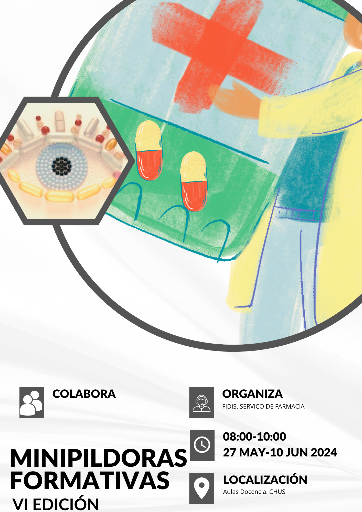 MINIPILDORAS FORMATIVAS DE ACTUALIZACION EN FARMACIA HOSPITALARIA: PUESTA AL DIA. VI EDICIONDirección del curso: Irene Zarra FerroFecha: 27 de mayo de 2024 al 10 de junio de 2024Lugar: Hospital Clínico Universitario de Santiago de CompostelaSalón de actos 2 - Planta Baja Aula 4. Planta DocenciaTravesía de Choupana, s/n. Santiago de CompostelaDatos personalesApellidos:Nombre:DNI:Titulación:Centro de trabajo:Email:Enviar por e-mail debidamente cumplimentado a: farmacia.chus@sergas.es Curso Gratuito. Fecha fin de inscripción 19 de mayo de 2024